Организованная детская деятельностьпо формированию элементарных математических представлений  и ознакомлению с окружающим миром «Путешествие в Арктику»Мухаметжанова Ольга Владимировна                                                                     воспитатель, МБДОУ «Крепыш»,                                      г. Ноябрьск, ЯНАОПрограммное содержание: познакомить с особенностями природных условии Арктики и его обитателями (приспособленностью к суровому климату, образом жизни);познакомить с составом числа 8 из двух меньших чисел;закреплять умение использовать цифровую и знаковую  символику при решении практических задач;конкретизировать представления об отношениях между числами натурального ряда, совершенствовать счетные навыки;способствовать повышению интереса к обучению;развивать самостоятельность и инициативность детей, развивать умение работать в парах, логическое мышление, внимание, сообразительность, связную речь, умение аргументировать свои высказывания;воспитывать целеустремленность, устойчивый познавательный интерес к процессу обучения.Место проведения: групповое помещение, компьютерный классВиды детской деятельности:Познавательная, коммуникативная, двигательная, игровая, исследовательская.Предварительная работа: подготовка детьми (2 человека) небольшого сообщения о морже, тюлене, Установка и запуск на компьютерах интерактивного тренажера «Состав числа 8» (авторская разработка), просмотр м\ф «Снежная королева».Оборудование: Компьютеры по количеству детей, ноутбук, ММП по содержанию игры, презентация «Животные Арктики», фонограммы (рев моржа, медведя, птичий базар), глобус, схема-танграм, План-карта игры, конверты с заданиями, индивидуальные карточки «Состав числа », емкость с водой, жирный крем, влажные салфетки,  трубочки-снежинки по числу детей, фрагменты «зеркала».Раздаточный материал: наборы цифр, листы в крупную клетку и простые карандаши по количеству детей Ход игрыДети заходят в зал, рассаживаютсяВоспитатель: Ребята, Сегодня нам предстоит далекое, трудное путешествие в Арктику.  А чтобы справиться со всеми трудностями, которые встретятся в пути, нам понадобятся смекалка, сообразительность и внимание. Дело в том, что сегодня на нашу электронную почту пришло письмо от одной маленькой, но очень отважной девочки. Узнаете её? (На экране изображение кадра из м/ф «Снежная королева»). Герде очень нужна наша помощь. Она никак не может выполнить сложные задания Снежной Королевы и просит ей помочь. Воспитатель: Ребята, вы согласны помочь Герде? Слышится вой метели, и голос Снежной королевы: Вы можете  спасти Кая, если пройдете по моему маршруту, выполните все мои задания и соберете осколки моего разбитого зеркала ».(В группе появляется конверт, в котором находится карта (План этажа, на котором отмечена последовательность прохождения  маршрута и места, где находятся конверты с заданиями).(Ответы детей) Не будем терять времени. Воспитатель: Но это не так просто как кажется. Нам понадобятся знания, смекалка, внимательность. Занимайте свои места за столами (столы расставлены полукругом).Разминка для ума. - Выложите числовой ряд от 1 до 10;- Покажите число, следующее за числом 4, 14;- Покажите число, стоящее перед числом 20, 5.-Чего на лугу больше бабочек или насекомых?-Маша младше Кати. Катя старше Саши. Кто из девочек самый младший?- Покажите соседей числа 3, 9.Ну вот мы и готовы отправиться в путь.-  Замок Снежной  Королевы находится неподалеку от Северного полюса и нам надо туда добраться. - Вы знаете где находится Северный полюс? Кто из вас может показать С.П. на глобусе или карте?» (Ответы детей)- Ребята, а как вы думаете, почему Северный полюс окрашен в белый цвет? Северный полюс - это ледяная пустыня. Океан в этом месте покрыт льдом, толщина которого равна высоте трехэтажного дома. Здесь часто бушуют метели,  свирепствуют  морозы. (Демонстрируется слайд).  В этих местах холодно в течение всего года: и зимой и летом. И день с ночью не чередуются, как это происходит в том месте, где живем мы. На 6 месяцев солнце скрывается за горизонтом. Наступает полярная ночь. Только бледный свет  звёзд  да  луны,  а  иногда  полярного сияния, освещает снежные просторы. На смену ночи приходит полярный день, который тоже длится полгода. Солнце совсем не скрывается за линией горизонта. Но оно поднимается невысоко, его лучи мало нагревают поверхность, покрытую льдом и снегом. Только у берегов сильными ветрами лёд взламывается и начинает таять. Люди здесь не живут постоянно, а отправляются сюда в экспедиции на короткое время для изучения и наблюдений. - Только на чем же мы доберемся до полюса? (Выслушиваются ответы детей) А какое транспортное средство будет у нас вы узнаете, если правильно выполните графический диктант. Задание 1 Графический диктант (Дети работают индивидуально за столами) 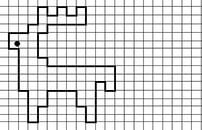 Воспитатель: Транспортное средство у нас есть, можно отправляться. Посмотрите на карту,  откуда должно начаться наше путешествие? (с цифры 1 на плане). Обьясните, где нас ждет первое задание. Закройте глаза. Слышите, как завывает метель, (звучит фонограмма). Вот мы и на первом пункте нашего маршрута - на крайнем Севере.  Это еще не С.П., но здесь уже очень холодно. Давайте погреемся.Физкультминутка: «Зимушка».Мы погреемся немножко,                 (Натираем  плечи)Мы похлопаем в ладошки,                 (Хлопаем в ладоши)Ножками потопаем                          (Топаем на месте)И себя похлопаем.                               (Хлопаем по коленям)Пускай снегами все заносит,           (Руки через стороны вверх, опустили)Пускай лютуют холода,                  (Руки на пояс, повороты вправо-влево)Нас зима не заморозит,           (Правой рукой плавное движение вверх-вниз, левая на поясе)Ни за что и никогда.                (Левой рукой плавное движение вверх-вниз, правая на поясе)Воспитатель: Нам надо найти конверт с заданием. (Дети находят и открывают конверт).Задание пункта № 1 (Загадка)Где сугробы, стужа, лёд,
Где пурга снега метёт,
Там хозяин в шубе снежной
Ходит по снегам безбрежным.
Весь он белый от зимы,
От метельной кутерьмы.
Так давно живёт он здесь,
Потому и белый весь.
Лишь черны глаза и нос:
Пощадил их злой мороз (Медведь)(На экране появляется изображение медведя, звучит фонограмма его рева).Рассказ воспитателя  о медведе: Белый медведь - самый крупный хищный зверь на Земле. Густая белая шерсть медведя и толстый слой жира предохраняют его от сильных морозов. Медведь - прекрасный пловец, вода для него родная стихия. Белый медведь может плавать даже под водой. Воспитатель: Чем же питается белый медведь во льдах? Ведь нигде нет ни кустика, ни травинки. (Ответы детей) Он охотится за рыбой и тюленями, птицами. Даже моржи могут стать его добычей. Зимой у белых медведей появляется потомство. Когда приходит пора рожать детенышей, медведица забирается в снежную пещеру. У этого огромного животного детеныши рождаются чуть больше крысы. Пока медвежата растут, медведица не выходит из берлоги. Но уже через два месяца они выходят из заснеженной берлоги, и начинает приучать их ловить рыбу, а затем и тюленей.Какое же задание приготовил нам этот хищник? Что помогает мне не замерзнуть в воде, а моим лапам не примерзнуть ко льду даже в сильный мороз?Воспитатель: Как вы думаете почему медвежьи лапы не примерзают ко льду? Чтобы понять, как медведь приспособился к таким условиям, мы проведем опыт.Познавательно-исследовательская деятельность:Опустите руку в емкость с водой и сразу же выньте ее. Посмотрите на руку. Что вы видите? – Рука мокрая, т. е. покрыта тонким слоем воды. А что случится с этой водой, если вдруг ударит сильный мороз? (вода превратится в  лед). Теперь вытрите руки и слегка смажьте их маслом (т. е жиром). Снова опустите руку в воду и выньте ее. Что вы заметили? (вода уже не покрывает всю руку, она собралась капельками) и если руку встряхнуть, эти капли с руки слетят. На руке воды не будет, значит, в мороз нечему будет превращаться в лед. Теперь мы можем ответить на вопрос? (Длинный мех на лапах медведя пропитан жиром, поэтому вода скатывается с него не давая меху промокнуть. Кстати, Эта же хитрость помогает многим другим животным. Каким? (водоплавающие птицы, моржи, тюлени).Воспитатель: Мы выполнили первое задание. (Достает первую «осколок» зеркала). Сейчас вы вытрите руки салфетками и можно отправляться дальше. Сверимся с картой, Где нас ждет задание №2? (Передвигаются к п.2, где находится конверт со следующим заданием).Задание пункта № 2В конверте еще одна загадкаЯ - животное морское, Вешу, будто паровоз, И клыков имею двое, И, почти как рыбий, хвост. Я плыву по океану, Где торосы и снега Ну а если вдруг устану, Сплю на льдине иногда (Морж)(На экране  - изображение моржа, звучит фонограмма «Рев моржа». Рассматривание слайда). Воспитатель: Ребята, а что вы знаете об этом жителе Арктики? (Рассказ ребенка) Морж - морское животное довольно необычного вида, с крепкими клыками. Моржи - представители семейства ластоногих. Вес моржей-гигантов может доходить до двух тонн. Толстый слой подкожного жира у этих животных защищает их от холода, когда они находятся в воде или выползают на лёд. Характерным признаком моржа являются его длинные бивни - удлиненные клыки, которые могут достигать одного метра в длину. Окраска моржей коричнево-бурая. Цвет головы и шеи наиболее крупных особей может быть розоватым. Питаются моржи донными беспозвоночными животными - моллюсками, ракообразными и  рыбой, которой много в северных водах, а некоторые моржи-хищники предпочитают на обед птиц, тюленей. Живут моржи большими стадами. Моржи не находятся в воде постоянно, они выходят из неё чтобы отдохнуть. Как только погода начинает радовать всё живое, моржи выбираются на берег и устраивают на побережье или льдинах большие лежбища.Воспитатель: Какое же задание приготовил нам этот полярный житель?Задание. Какое изображение лишнее» - логическая задача на слайде четыре изображения, животных Арктики: белый медведь, морж, тюлень,  песец.Ребята, посмотрите на слайд. Назовите всех животных. Как вы думаете, какое изображение лишнее? Почему? (Песец, т.к. он является жителем Тундры).А что вы знаете о Тюлене? (Рассказ ребенка о тюлене). С заданием моржа мы справились и получаем следующий «осколок». Сверяемся с картой и держим путь дальше. (По плану определяется место следующей остановки и достается конверт)Воспитатель: Как ни сурова природа Северного Ледовитого океана и его островов, здесь обитают на только крупные млекопитающие, но и более мелкие животные. В тех местах, где много рыбы, гнездится множество птиц. Они селятся по скалистым берегам, образуя птичьи  базары. (Рассматривание слайдов с изображением птичьего базара).Воспитатель: Как вы думаете, почему так называют большое скопление птиц? (Ответы детей) Воспитатель: На острова в летнее время слетается множество птиц: кайры, гагары, тупики. (Рассматривание слайдов с изображением птиц) Они находят в море богатую пищу: различных рыб, мелких рачков. На скалистых берегах устраивают гнёзда, откладывают яйца и выводят птенцов. На зиму птицы улетают в тёплые края. Задание пункта № 3 (от гагары): Семь гагар пустились в путь. 
Две решили отдохнуть.Три потом к ним прилетелиОтставать не захотели
Сколько их под облаками?
Сосчитайте, дети, самиВоспитатель: Попробуйте сами составить задачу по числовому примеру (На слайде числовое выражение 6+2). Дети придумывают условие и вопрос задачи по числовому примеру на состав числа 8. 2-3 человека с места рассказывают свою задачу и решают её. Воспитатель: Мы познакомились с некоторыми обитателями Арктики. Животные хорошо приспособлены для жизни в таких суровых условиях. Многие полярные животные большие по величине и покрыты толстым слоем жира, что помогает сохранить тепло (тюлени, моржи, белый медведь). У тех, кто живет на земле – теплая густая шерсть, а у птиц – множество густых перьев. Шерсть или перья охватывают воздух вокруг тела, сохраняя тепло тела животных. Еще один «осколок» зеркала у нас в руках Дальше животных уже не будет, потому что вокруг только снега и лед. А у нас впереди всего одна остановка. Пункт № 4Воспитатель: Вот и дворец Снежной королевы. Чтобы попасть туда и освободить оленей, нам нужно преодолеть ледяную пропасть, построив ледяной мост. «Волшебные фигуры». (Задание дифференцированного характера. Дети работают по 3 подгруппам. У каждой подгруппы задание различного уровня сложности в соответствии с индивидуальным уровнем развития детей. Задание на рис. 3 рассчитано на высокий уровень подготовки воспитанников).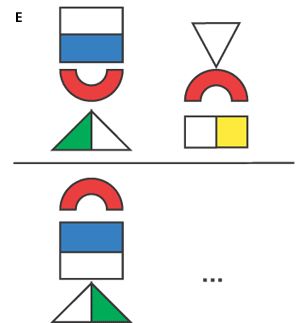 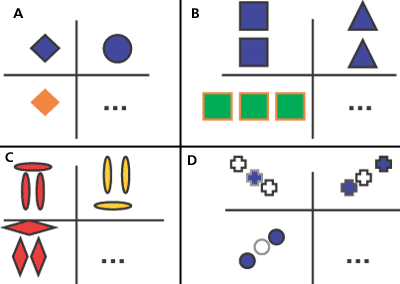 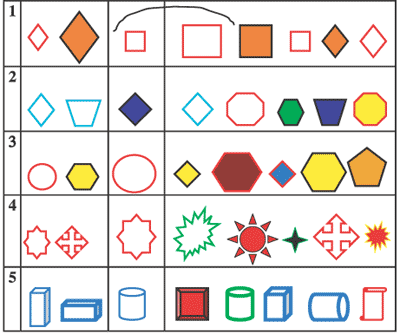 - Сложная работа, поэтому выполнять ее будем в группах. Перед вами образец, на котором показано, какие фигуры, и в каком порядке нужно выложить на мостике. Установите закономерность и достройте мост,  выбрав или дорисовав правильный вариант.Дети в группах выполняют задание. После выполнения задания дети, объясняют и обосновывают выбор  решения.- Давайте проверим. (Дети сверяются со слайдом, на котором изображения верно решенных заданий «мостики» и получают еще один «осколок»). Выясняют, что для выполнения следующего задания им надо попасть в компьютерный класс.Задание пункта № 5( Работа детей на компьютерах с интерактивным тренажером «состав числа 8» ) Задание дифференцированного характера: Дошкольники с высоким уровнем освоения программного материала по ФЭМП выполняют усложненный вариант задания, включающий примеры на вычитание.Воспитатель: - А вот и Замок снежной королевы.  И наше новое задание. Надо восстановить одну из разрушенных башен замка. Из ледяных блоков на экране  вам надо выбрать тот, в которых числа при сложении чисел образуют число  8. Будьте внимательны, в случае неправильного ответа вы вернетесь к началу задания. Чтобы начать строительство сначала надо будет «кликнуть» по снежинке в правом нижнем углу. (Выполнение задания детьми)Воспитатель:  - Как можно получить число 8? Итог игры:Мы собрали все осколки зеркала и можем сложить изображение Дети складывают из элементов «зеркало»)Воспитатель: Ребята, у нас все получилось: Мы помогли Герде выручить Кая. Но еще, мы узнали много интересного.- Давайте  вспомним, какие задания мы выполняли.-Что было самым интересным, а с какими заданиями было сложно справиться?- Что нового узнали? Что не получилось? Что еще хотели бы узнать?- Если бы мы не были дружными, смогли бы мы выполнить все задания Снежной королевы?- Кроме наших знаний нам помогли дружба и взаимовыручка.Рефлексия:И в завершении нашего путешествия я предлагаю вам оценить ваше настроение.Если вы чувствуете, что вам игра понравилась, было много интересного и у вас все получилось - поднимите трубочку с веселой снежинкой, а если выше настроение испортилось, вам было трудно или неинтересно - поднимите грустную снежинку.Список использованной литературы:Гризик Т.И. Познаю мир: Метод. рекомендации для воспитателей, работающих по программе «Радуга». М.: Просвещение, 2003.Барташников А.А., Барташникова И.А. Учись играя. Тренировка интеллекта: Игры и тесты для детей 5-7 лет. Харьков: Фолио, 1997.Ерофеева Т. И. Математическое образование и развитие дошкольников (6-7 лет). - М.: Просвещение, 2006.